尊敬的先生/女士：1	国际电信联盟（ITU）将分别于2021年11月19日和23日举办一系列关于数字货币全球举措的网络研讨会。2	这些网络研讨会的目标是：分享有关数字货币技术的经验教训；试点实施情况、互操作性和治理；展示全球范围内的数字货币试点的实施情况和创新；并在数字货币战略、标准和创新方面提供思想领导力，以此作为弥合金融普惠差距和实现联合国可持续发展目标的推动因素；网络研讨会还有助于为将于2022年1月举办的数字货币大会营造声势。3	网络研讨会将包括以下内容：关于零售型央行数字货币（CBDC）实施见解的第一期网络研讨会将于2021年11月19日15:00-16:30（中部欧洲时间）举行。尽管还未决定是否引入通用央行数字货币，但世界各地的央行都在探索这一概念。普遍认为，零售型央行数字货币要获得成功，需要为实物现金提供弹性和包容性的数字补充。因此，零售型央行数字货币必须具备现金的所有功能，而且要比现金更具吸引力。基本要素包括对发行实体的信任、法定货币地位、有保证的实时终结性和广泛可用性。本次网络研讨会将分享对正在进行中的零售型央行数字货币项目、可行的架构和技术选择的见解，以及欧盟正在进行的关于可能引入数字欧元的讨论。还将考虑零售型央行数字货币的不同架构选择及其政策影响。关于批发型央行数字货币设计的第二期网络研讨会将于2021年11月23日16:00-17:30（中部欧洲时间）举办。央行数字货币（CBDC）将在新的现代全球金融基础设施中发挥关键作用。批发型央行数字货币有助于提高支付和安全结算的效率。批发型央行数字货币还可以通过有效减少中介机构的数量来培育更为简便的跨境支付系统。然而，要让真正的全球系统发挥作用，互操作性才是关键。在本次网络研讨会中，行业专家将探讨批发型央行数字货币的未来、它们对跨境支付的影响以及互操作性的重要性。4	这些网络研讨会的目标受众包括央行、数字货币技术公司、支付系统提供商、金融科技公司、标准制定机构、信息技术安全公司、行业论坛、学术界和政策制定机构。参加网络研讨会均不收取任何费用，而且国际电联成员国、部门成员、部门准成员和学术机构以及国际电联成员国中有意为此项工作做贡献的任何个人均可参加。这里所指的“个人”亦包括作为国际、区域性和国家组织成员的个人。5	与网络研讨会（演讲人、注册链接、远程连接详情以及任何补充内容）有关的所有相关信息均将在主要登录页面上提供：https://www.itu.int/en/ITU-T/webinars/dcgi/Pages/default.aspx。随着新信息或修改信息的提供，这些网站将定期更新。建议参会者定期查看各期研讨会网页是否有新的更新。6	每项活动的所有与会者都必须进行线上注册。关于注册的更多信息将在主要登录页面的每个活动网站上提供。顺致敬意！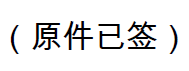 电信标准化局主任李在摄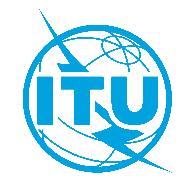 国 际 电 信 联 盟电信标准化局国 际 电 信 联 盟电信标准化局2021年10月5日，日内瓦2021年10月5日，日内瓦文号：TSB第348号通函TSB第348号通函致：-	国际电联各成员国主管部门；-	ITU-T部门成员；-	ITU-T部门准成员；-	国际电联学术成员致：-	国际电联各成员国主管部门；-	ITU-T部门成员；-	ITU-T部门准成员；-	国际电联学术成员致：-	国际电联各成员国主管部门；-	ITU-T部门成员；-	ITU-T部门准成员；-	国际电联学术成员致：-	国际电联各成员国主管部门；-	ITU-T部门成员；-	ITU-T部门准成员；-	国际电联学术成员电话：传真：+41 22 730 5591+41 22 730 5853+41 22 730 5591+41 22 730 5853致：-	国际电联各成员国主管部门；-	ITU-T部门成员；-	ITU-T部门准成员；-	国际电联学术成员致：-	国际电联各成员国主管部门；-	ITU-T部门成员；-	ITU-T部门准成员；-	国际电联学术成员电子邮件：tsbevents@itu.inttsbevents@itu.int抄送：-	ITU-T各研究组正副主席；-	电信发展局主任；-	无线电通信局主任抄送：-	ITU-T各研究组正副主席；-	电信发展局主任；-	无线电通信局主任事由：数字货币全球举措网络研讨会
（全虚拟式会议，2021年11月19、23日）数字货币全球举措网络研讨会
（全虚拟式会议，2021年11月19、23日）数字货币全球举措网络研讨会
（全虚拟式会议，2021年11月19、23日）数字货币全球举措网络研讨会
（全虚拟式会议，2021年11月19、23日）